Table 1. Summary Statistics of PIR Scores. This table reports the number of valid surveys, and mean, standard deviation, minimum, maximum, and three quantile levels of four PIR scores.Table 2. Summary Statistics of Three Indexes. This table reports the number of valid surveys, and mean, standard deviation, minimum, maximum, and three quantile levels of political leaning index, environmental belief index and shopping habit index.Table 3. PIR Scores by Categories. This table reports the average PIR score and its standard deviation for each category. The number of valid surveys for each category is also reported.   The first level within each category is the reference level in the regression.Table 4. Descriptive Statistics by Academic Programs. This table reports the average PIR score and its standard deviation for different academic programs. The number of valid participants from each academic program is also reported. Specifically, Panel A contains all undergraduate programs: Bachelor of Commence and others. Panel B contains all graduate programs. Table 5. CFA with Three Factors. This table reports the estimated coefficients and standard errors using the Confirmatory Factor Analysis with three latent factors that are in the first column. The second column contains the 20 observable variables, which are reported using the corresponding question numbers in the PIR system.Table 6. CFA with Seven Factors. This table reports the estimated coefficients and standard errors using the Confirmatory Factor Analysis with seven latent factors that are in the first column. The second column contains the 20 observable variables, which are reported using the corresponding question numbers in the PIR system.Table 7 . CFA with Four Factors. This table reports the estimated coefficients and standard errors using the Confirmatory Factor Analysis with four latent factors that are in the  first column.  The second column contains the 16 observable variables, which are reported using the corresponding question numbers in the PIR system.Table 8. Confirmatory Factor Analysis Result Comparison. This table reports the three criteria in the confirmatory factor analysis: CFI, TLI, and RMSEA.Table 9. Correlation between 20 PIR QuestionsTable 10. OLS Regression Without Interaction Terms. This table reports the results from four OLS regressions. The standard errors are reported in parenthesis. *, **, and *** indicate significance at 10%, 5% and 1% levels, respectively.Table 11. OLS Regression With Interaction Terms. This table reports the results from four OLS regressions. The standard errors are reported in parenthesis. *, **, and *** indicate significance at 10%, 5% and 1% levels, respectively.Table 12. Correlation between 3 Latent Factors.This table reports the correlation between three sub-categories in the PIR system.Table 13. Correlation between 7 Latent FactorsThis table reports the correlation between seven sub-categories in the PIR system.                 Figure 1. Box plots of PIR scores by academic discipline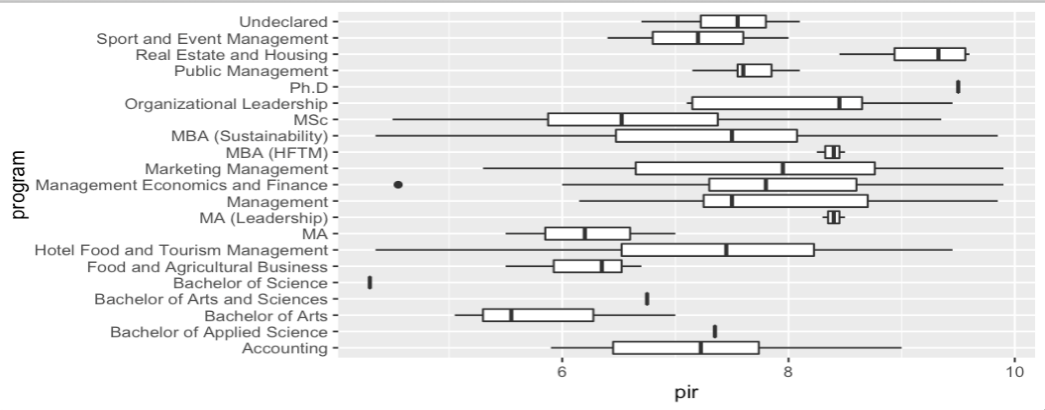 Appendix A Table AA. PIR Tiers PIREnergizingEducatingEngagingcount143143143143mean7.437.657.297.45std1.321.331.441.48min4.303.833.303.0025%6.556.676.506.5050%7.507.837.407.5075%8.458.678.358.50max9.9010.0010.0010.00politicalenv beliefconsumcount143143143mean0.304.170.42std0.210.570.30min0.002.500.0025%0.123.750.3350%0.254.250.3375%0.384.500.67max0.885.001.00CategoryMeanNSTDSustainability Focused CourseNo7.28731.43Yes7.59701.18GenderMale7.54481.37Choose not to respond7.7020.42Female7.37931.31FaithFaith7.60791.22No Faith7.22641.42DegreeUndergraduate7.521101.27Graduate7.12331.46Co-OpNo7.24901.37Yes7.75531.18Academic EvaluationMeet7.03461.20Above7.77871.26Below6.28101.30Clubs MembershipNo7.281071.31Yes7.88361.25Sustainability Focused Clubs MembershipNo7.381251.30Yes7.78181.44Political LeaningLeft7.52821.31Right7.31611.34Environmental BeliefLess7.36681.24More7.49751.39Consumption HabitLess7.54321.31More7.401111.33TreatmentFirst7.53681.25Second7.34751.38Program    MeanNSTDPanel A: Undergraduate Programs Bachelor of CommencePanel A: Undergraduate Programs Bachelor of CommencePanel A: Undergraduate Programs Bachelor of CommencePanel A: Undergraduate Programs Bachelor of CommenceAccounting	7.28160.95Food and Agricultural Business	6.1830.62Hotel Food and Tourism Management	7.29151.40Management	7.8491.23Management Economics and Finance	7.75171.20Marketing Management	7.70241.41Organizational Leadership	8.1651.02Public Management	7.6550.36Real Estate and Housing	9.1840.53Sport and Event Management	7.2021.13Undeclared	7.4740.59  Others  Others  Others  OthersBachelor of Applied Science	7.351NABachelor of Arts	5.8731.01Bachelor of Arts and Sciences	6.751NABachelor of Science	4.301NAPanel B: Graduate ProgramsPanel B: Graduate ProgramsPanel B: Graduate ProgramsPanel B: Graduate ProgramsMA	6.2330.75MA (Leadership)	8.4020.14MBA (HFTM)	8.3830.13MBA (Sustainability)	7.20121.55MSc	6.52121.36Ph.D	9.501NALatent VariableObserved VariableCoefficients SEEnergizingQ11.130.11Q21.380.12Q31.330.12Q41.110.14Q51.430.13Q61.350.12EducatingQ71.250.13Q81.260.15Q91.300.14Q101.400.15Q111.310.13Q121.440.14Q131.700.16Q141.460.14Q151.310.12Q161.480.14EngagingQ171.540.14Q181.440.13Q191.460.12Q201.270.13Latent VariableObserved VariableCoefficientsSEGovernanceQ11.250.11Q21.560.12CultureQ31.360.12Q41.110.14Q51.450.13Q61.370.12ProgramQ71.320.13Q81.280.15Q91.300.14Q101.370.15LearnQ111.350.13Q121.470.14Q131.690.17SupportQ141.660.13Q151.480.12Q161.410.15ModelQ171.460.15Q181.340.14PublicQ191.410.12Q201.250.13Latent VariableObserved VariableCoefficientsSEFactor 1Q11.260.11Q21.480.12Q201.240.13Factor 2Q61.310.12Q81.210.16Q91.410.14Q111.380.14Factor 3Q121.430.14Q131.720.16Q141.510.13Q161.480.14Q171.580.14Q191.340.12Factor 4Q101.350.16Q151.300.12Q181.280.14ModelCFITLIRMSEAThree Latent Factors0.8350.8120.114Four Latent Factors0.8690.8330.107Seven Latent Factors0.8620.8310.119Q1Q2Q3Q4 Q5Q6Q7Q8Q9Q10Q11Q12Q13Q14Q15Q16Q17Q18Q19Q20.71Q30.540.66Q40.330.380.53Q50.520.560.630.49Q60.530.570.620.470.57Q70.470.600.610.370.500.62Q80.230.340.430.380.390.450.42Q90.560.460.400.250.510.570.570.35Q100.350.420.480.390.520.420.440.450.44Q110.510.490.370.340.530.450.520.490.680.46Q120.340.430.360.420.420.510.450.650.460.450.55Q130.430.490.470.480.530.530.470.410.470.550.460.60Q140.440.480.390.400.530.560.360.470.450.440.490.620.61Q150.450.510.500.430.560.560.400.400.490.480.480.540.620.76Q160.450.560.570.450.520.570.550.440.460.480.500.490.430.550.57Q170.520.490.350.440.440.530.410.370.540.550.550.550.630.640.570.55Q180.470.530.520.450.490.600.510.340.370.540.390.420.450.450.440.580.52Q190.410.550.590.410.530.560.590.440.410.580.490.560.530.480.470.670.640.69Q200.520.570.460.400.440.480.510.300.500.390.470.410.410.480.450.450.550.600.56Dependent variable:Dependent variable:Dependent variable:Dependent variable:pirpir_energizingpir_educatingpir_engaging(1)(2)(3)(4)Course (Y)0.625**0.3830.750**0.676**(0.284)(0.284)(0.314)(0.331)Gender (No Response)-0.045-0.1680.026-0.037(0.899)(0.899)(0.992)(1.046)Gender (Female)-0.110-0.021-0.109-0.248(0.231)(0.231)(0.254)(0.268)Faith (N)-0.426*-0.444**-0.393-0.484*(0.216)(0.216)(0.238)(0.251)Degree (Graduate)-0.286-0.209-0.379-0.168(0.342)(0.342)(0.378)(0.398)Co-op (Y)0.3180.469*0.2830.177(0.241)(0.241)(0.266)(0.281)Club (Y)0.5080.4860.4100.789**(0.333)(0.333)(0.367)(0.387)Sus Club (Y)-0.131-0.3510.068-0.299(0.415)(0.415)(0.458)(0.483)Eval (Above)0.702***0.826***0.636**0.682**(0.226)(0.226)(0.249)(0.262)Eval (Below)-1.072**-0.759*-1.345***-0.860*(0.433)(0.433)(0.477)(0.503)Treatment (Second)0.2910.2870.1930.543(0.336)(0.336)(0.370)(0.390)Political (Right)-0.011-0.152-0.0180.219(0.230)(0.230)(0.253)(0.267)Belief (Sus)0.409*0.519**0.3630.358(0.231)(0.231)(0.255)(0.269)Shopping (Sus)-0.494*-0.514*-0.523*-0.390(0.272)(0.272)(0.300)(0.317)Constant6.892***7.061***6.870***6.695***(0.424)(0.424)(0.468)(0.494)Observations143143143143R20.2590.2670.2450.199Adjusted R20.1780.1870.1630.112Residual Std. Error (df = 128)1.1961.1961.3191.391F Statistic (df = 14; 128)3.196***3.328***2.972***2.277***Note:*p<0.1; **p<0.05; ***p<0.01*p<0.1; **p<0.05; ***p<0.01*p<0.1; **p<0.05; ***p<0.01*p<0.1; **p<0.05; ***p<0.01Dependent variable:Dependent variable:Dependent variable:Dependent variable:pirpir_energizingpir_educatingpir_engaging(1)(2)(3)(4)Course (Y)0.630**0.3880.755**0.682**(0.282)(0.282)(0.312)(0.328)Gender (No Response)-0.204-0.335-0.117-0.224(0.897)(0.896)(0.993)(1.043)Gender (Female)-0.159-0.072-0.153-0.305(0.230)(0.230)(0.255)(0.268)Faith (N)-0.434**-0.452**-0.399*-0.493**(0.214)(0.214)(0.237)(0.249)Degree (Graduate)-0.277-0.200-0.371-0.157(0.340)(0.339)(0.376)(0.395)Co-op (Y)0.3170.469*0.2820.176(0.239)(0.239)(0.265)(0.278)Club (Y)0.5140.4920.4150.796**(0.330)(0.330)(0.366)(0.384)Sus Club (Y)-0.123-0.3430.075-0.290(0.412)(0.411)(0.456)(0.479)Eval (Above)0.707***0.831***0.641**0.688***(0.224)(0.223)(0.248)(0.260)Eval (Below)-1.110**-0.798*-1.379***-0.904*(0.430)(0.429)(0.476)(0.500)Treatment (Second)0.2640.2590.1680.511(0.333)(0.333)(0.369)(0.388)Political (Right)0.3520.2290.3080.646*(0.308)(0.308)(0.342)(0.359)Belief (Sus)0.743**0.869***0.664**0.751**(0.299)(0.298)(0.331)(0.347)Shopping (Sus)-0.476*-0.496*-0.507*-0.370(0.270)(0.270)(0.299)(0.314)Political (Right) * Belief (Sus)-0.777*-0.815*-0.699-0.915*(0.446)(0.445)(0.493)(0.518)Constant6.691***6.850***6.688***6.458***(0.437)(0.436)(0.483)(0.508)Observations143143143143R20.2760.2860.2570.219Adjusted R20.1910.2010.1690.126Residual Std. Error (df = 127)1.1871.1851.3141.380F Statistic (df = 15; 127)3.234***3.387***2.930***2.368***Note:*p<0.1; **p<0.05; ***p<0.01*p<0.1; **p<0.05; ***p<0.01*p<0.1; **p<0.05; ***p<0.01*p<0.1; **p<0.05; ***p<0.01EnergizingEducatingEducating0.79Engaging0.740.79GovernanceCultureProgramLearnSupportModelCulture0.68Program0.600.73Learn0.580.670.79Support0.600.710.680.74Model0.620.670.680.690.72Public0.630.670.690.650.660.8Level Range Difference Characterization Level 1 1 - 4.2 Beginning Level 2 4.3 - 5.8 1.5 points Emerging Level 3 5.9 - 7.3 1.4 points Progressing Level 4 7.4 - 8.7 1.3 points Transforming Level 5 8.8 -10 1.2 points Pioneering 